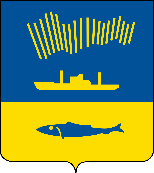 АДМИНИСТРАЦИЯ ГОРОДА МУРМАНСКАП О С Т А Н О В Л Е Н И Е 19.03.2021                                                                                                         № 706 Руководствуясь Уставом муниципального образования город Мурманск,  п о с т а н о в л я ю: 1. Признать утратившим силу постановление администрации города Мурманска от 28.02.2020 № 547 «Об определении ООО «Севжилсервис» управляющей организацией для управления многоквартирным домом, расположенным по адресу: город Мурманск, район Росляково, улица Приморская, дом 8/1».2. Комитету по жилищной политике администрации города Мурманска (Червинко А.Ю.) в течение одного рабочего дня со дня вступления в силу настоящего постановления разместить его в государственной информационной системе жилищно-коммунального хозяйства, а также направить в                  ООО «УК Севжилкомм» (ИНН 5190144913) и в Государственную жилищную инспекцию Мурманской области. 3. Муниципальному казенному учреждению «Новые формы управления» (Раев А.В.) в течение пяти рабочих дней со дня вступления в силу настоящего постановления направить его собственникам помещений в многоквартирном доме, расположенном по адресу: город Мурманск, район Росляково, улица Приморская, дом 8/1, путем размещения в общедоступных местах многоквартирного дома.4. Отделу информационно-технического обеспечения и защиты информации администрации города Мурманска (Кузьмин А.Н.) разместить настоящее постановление на официальном сайте администрации города Мурманска в сети Интернет.5. Редакции газеты «Вечерний Мурманск» (Хабаров В.А.) опубликовать настоящее постановление.6. Настоящее постановление вступает в силу со дня официального опубликования и применяется к правоотношениям, возникшим с 01.03.2021.7. Контроль за выполнением настоящего постановления возложить на первого заместителя главы администрации города Мурманска Доцник В.А.Глава администрации города Мурманска               			                                            Е.В. Никора